GRABE, D.F. (ed.) 1970. Tetrazolium Testing Handbook for Agricultural Seeds. Contribution No. 29 
       to the Handbook on Seed Testing,  AOSA.   Figure 6 wheat. 
originally appeared  in:
Delouche, J.C., T. W. Still, M. Raspet, and M. Lienhard. 1962.  The tetrazolium test for seed viability. 
        Miss. Agric. Exp. Sta. Tech. Bull. 51.
                                                                   
Criteria for interpreting tetrazolium test results on wheat seed.  Black areas indicate stained , living tissue; white areas represent  unstained and dead tissue.          

1. Germinable.  Entire embryo stained bright red.
2.-5. Germinable. Extremities of scutellum unstained.
6.  Germinable.  Extremities of scutellum, radicle tip, and coleorhiza
unstained.
7.  Non-germinable.  More than three-fourths of radicle unstained.
8.  Non-germinable.  Plumule unstained.
9.  Non-germinable.  Central portion of scutellum and scutellar node unstained.
10.  Non-germinable.  Embryonic axis unstained.
11.  Non-germinable.  Extremities of scutellum and plumule tip unstained.
12.  Non-germinable.  Entire upper half of embryo unstained.
13.  Non-germinable.  Scutellum unstained.
14.  Non-germinable.  Scutellum, radicle, and coleorhiza unstained.
15.  Non-germinable.  Stain very faint pink.
16.  Non-germinable.  Entire embryo unstained.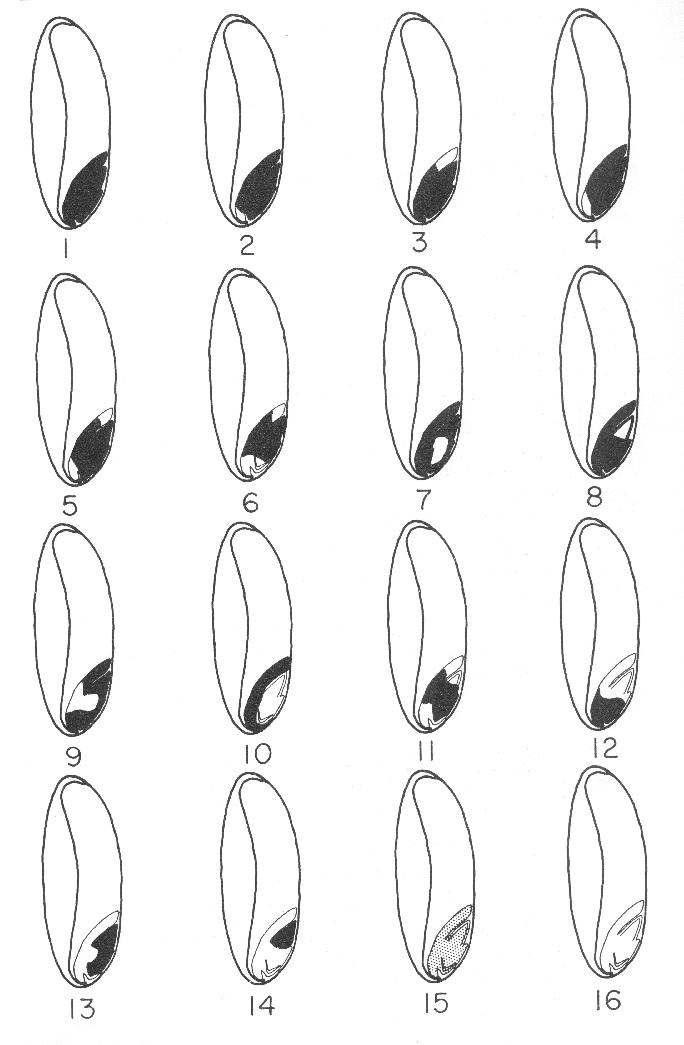 